اللجنة المعنية بالتنمية والملكية الفكريةالدورة السابعة عشرةجنيف، من 11 إلى 15 أبريل 2016جدول الأعمالالذي اعتمدته اللجنةافتتاح الدورةانتخاب أعضاء المكتباعتماد جدول الأعمالانظر هذه الوثيقة.اعتماد المراقبينانظر الوثيقة CDIP/17/6.اعتماد مشروع تقرير الدورة السادسة عشرة للجنةانظر الوثيقة CDIP/16/10 Prov.بيانات عامةرصد تنفيذ جميع توصيات جدول أعمال التنمية وتقييمه ومناقشته وإعداد تقارير بشأنهتقرير المدير العام عن تنفيذ جدول أعمال التنميةانظر الوثيقة CDIP/17/2.التقرير التقييمي بشأن مشروع تعزيز القطاع السمعي البصري وتطويره في بوركينا فاسو وبعض البلدان الأفريقيةانظر الوثيقة CDIP/17/3.النظر في برنامج عمل لتنفيذ التوصيات المعتمدةخارطة طريق لتعميم أنشطة التعاون فيما بين بلدان الجنوب داخل المنظمة العالمية للملكية الفكريةانظر الوثيقة CDIP/17/4.آلية لتحديث قاعدة البيانات بشأن المرونةانظر الوثيقة CDIP/17/5.تعزيز القطاع السمعي البصري وتطويره في بوركينا فاصو وبعض البلدان الأفريقية - المرحلة الثانيةانظر الوثيقة CDIP/17/7.خارطة الطريق لأنشطة الويبو المتعلقة بتنفيذ أهداف التنمية المستدامةانظر الوثيقة CDIP/17/8.مسح الأنشطة المتعلقة بنقل التكنولوجياانظر الوثيقة CDIP/17/9.مشروع رائد لتسريع نقل التكنولوجيا، والبحث والتطوير من أجل تحسين الكفاءات التقنية لاستيعاب العلوم والتكنولوجيا المحلية الصادرة عن الجامعات وقطاع الإنتاجانظر الوثيقة CDIP/17/10.مشروع استخدام المعلومات الموجودة في الملك العام لأغراض التنمية الاقتصاديةانظر الوثيقة CDIP/16/4 Rev.استعراض خارجي للمساعدة التقنية التي تقدمها الويبو في مجال التعاون لأغراض التنميةانظر الوثائق CDIP/16/6 و CDIP/9/15و CDIP/9/16وCDIP/8/INF/1.التعاون على التعليم والتدريب المهني في مجال حقوق الملكية الفكرية مع مؤسسات التدريب القضائي في البلدان النامية والبلدان الأقل نمواانظر الوثيقة CDIP/16/7 Rev.قرار الجمعية العامة للويبو بشأن المسائل المتعلقة باللجنة المعنية بالتنمية والملكية الفكريةانظر الوثيقة CDIP/16/9.تقرير عن منتدى خبراء الويبو بشأن نقل التكنولوجيا على الصعيد الدوليانظر الوثيقة CDIP/15/5.دليل عملي لتقييم الأصول غير الملموسة في معاهد الأبحاث والتطويرانظر الوثيقة CDIP/17/INF/2.نماذج عقود الملكية الفكرية للجامعات ومؤسسات البحث الممولة من القطاع العامانظر الوثيقة CDIP/17/INF/3.دليل عملي لتثمين الملكية الفكرية لفائدة المؤسسات التعليميةانظر الوثيقة CDIP/17/INF/4.العمل المقبلملخص الرئيساختتام الدورة[نهاية الوثيقة]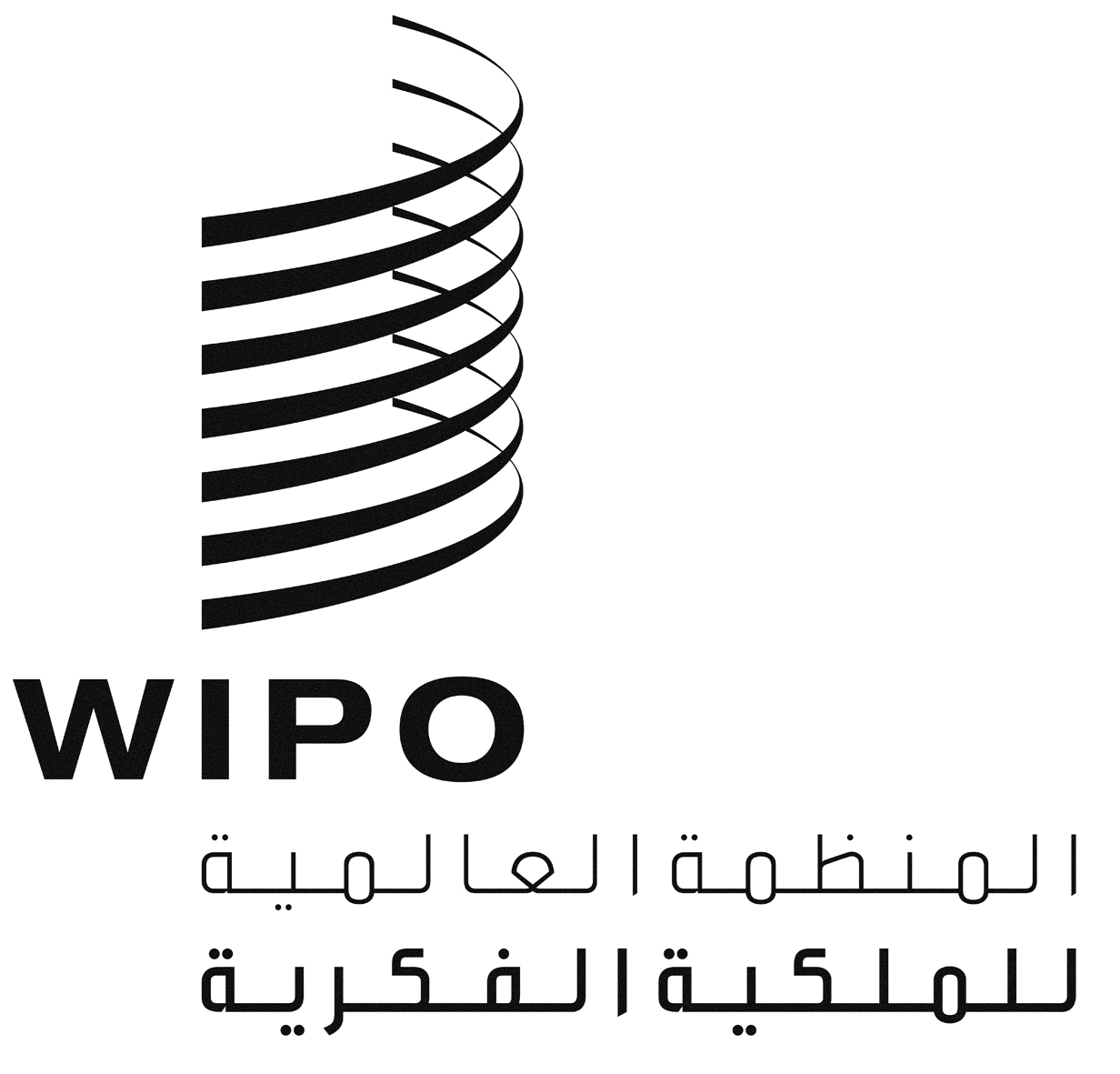 ACDIP/17/1CDIP/17/1CDIP/17/1الأصل: بالإنكليزيةالأصل: بالإنكليزيةالأصل: بالإنكليزيةالتاريخ: 11 أبريل 2016التاريخ: 11 أبريل 2016التاريخ: 11 أبريل 2016